OpeningApproval of the agendaDocumentation (Annex A)Recap of previous discussionsPrevious TSAG meeting (TSAG-R4)Progress report from interim meetings (TD530)SG restructuringConsolidation of SG9 and SG16New agreed title of SGC: 
“Technologies for multimedia, content delivery and cable television”Joint Working PartyWTSAWork ProgrammeLead SG reportsLiaison StatementsInterim activitiesAOBClosingAnnex A:
Allocation of documents____________________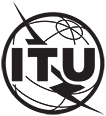 INTERNATIONAL TELECOMMUNICATION UNIONTELECOMMUNICATION
STANDARDIZATION SECTORSTUDY PERIOD 2022-2024INTERNATIONAL TELECOMMUNICATION UNIONTELECOMMUNICATION
STANDARDIZATION SECTORSTUDY PERIOD 2022-2024INTERNATIONAL TELECOMMUNICATION UNIONTELECOMMUNICATION
STANDARDIZATION SECTORSTUDY PERIOD 2022-2024INTERNATIONAL TELECOMMUNICATION UNIONTELECOMMUNICATION
STANDARDIZATION SECTORSTUDY PERIOD 2022-2024TSAG-TD522R2INTERNATIONAL TELECOMMUNICATION UNIONTELECOMMUNICATION
STANDARDIZATION SECTORSTUDY PERIOD 2022-2024INTERNATIONAL TELECOMMUNICATION UNIONTELECOMMUNICATION
STANDARDIZATION SECTORSTUDY PERIOD 2022-2024INTERNATIONAL TELECOMMUNICATION UNIONTELECOMMUNICATION
STANDARDIZATION SECTORSTUDY PERIOD 2022-2024INTERNATIONAL TELECOMMUNICATION UNIONTELECOMMUNICATION
STANDARDIZATION SECTORSTUDY PERIOD 2022-2024TSAGINTERNATIONAL TELECOMMUNICATION UNIONTELECOMMUNICATION
STANDARDIZATION SECTORSTUDY PERIOD 2022-2024INTERNATIONAL TELECOMMUNICATION UNIONTELECOMMUNICATION
STANDARDIZATION SECTORSTUDY PERIOD 2022-2024INTERNATIONAL TELECOMMUNICATION UNIONTELECOMMUNICATION
STANDARDIZATION SECTORSTUDY PERIOD 2022-2024INTERNATIONAL TELECOMMUNICATION UNIONTELECOMMUNICATION
STANDARDIZATION SECTORSTUDY PERIOD 2022-2024Original: EnglishQuestion(s):Question(s):Question(s):Question(s):N/AGeneva, 29 July - 2 August 2024TDTDTDTDTDTDSource:Source:Source:Source:Rapporteur, RG-WPRRapporteur, RG-WPRTitle:Title:Title:Title:Agenda, document allocation and work plan for the Rapporteur Group on Work Programme and Restructuring, SG work, SG coordination (RG-WPR) (Geneva, 29 July - 2 August 2024)Agenda, document allocation and work plan for the Rapporteur Group on Work Programme and Restructuring, SG work, SG coordination (RG-WPR) (Geneva, 29 July - 2 August 2024)Contact:Contact:Contact:Ms Miho NAGANUMA
NEC Corporation
JapanMs Miho NAGANUMA
NEC Corporation
JapanTel:	+81 70 1000 7370
E-mail: m_naganuma@nec.com Contact:Contact:Mr Hiroshi Ota
TSB; Secretary TSAG/RG-WPRMr Hiroshi Ota
TSB; Secretary TSAG/RG-WPRMr Hiroshi Ota
TSB; Secretary TSAG/RG-WPRTel:	+41 22 730 6356
E-mail: hiroshi.ota@itu.intAbstract:This TD contains the draft agenda and document allocation for the sessions of the TSAG Rapporteur Group on RG-WPR during this TSAG meeting.ItemCategoryDoc#SourceTitleNotes2AdmTD522Rapporteur, RG-WPRAgenda, RG-WPRThis TD2AdmTD523Rapporteur, RG-WPRReport, RG-WPRReserved TD#4Recap of previous discussionsTSAG-R4TSAGReport of the third meeting of the Telecommunication Standardization Advisory Group (Geneva, 22-26 January 2024)To note4Recap of previous discussionsTD530Rapporteur, RG-WPRProgress report from interim TSAG RG-WPR meetingsTo note5aConsolidation of SG9 and SG16TD598Chairs, ITU-T SG9 and SG16Report of the JMT9&16 on the consolidation of SG9 and SG16 for the next Study PeriodWP2 agreed title of SGC: “Technologies for multimedia, content delivery and cable television”5aConsolidation of SG9 and SG16TD631ITU-T SG15LS/i on potential merger of Q4/9 into Q2/15 [from ITU-T SG15]To review and discuss5bJoint Working PartyTD634ITU-T SG3LS/r on Proposal for a Joint Working Party on OTT Definitions (reply to SG2-LS101) [from ITU-T SG3]To review and discuss6WTSAC104CanadaUse of the terms "digital technologies" and "new and emerging technologies"To review and discuss6WTSATD561ITU-T SG13LS/i on the use of the term "IMT-2030" within ITU-T [from ITU-T SG13]To review and discuss6WTSATD589ITU-T SG2LS/r on SG2 preparation for WTSA-24 (reply to TSAG-LS34) [from ITU-T SG2]To review and discuss6WTSATD590ITU-T SG3LS/i on SG3 preparations for WTSA-24 [from ITU-T SG3]To review, comment and note6WTSATD591ITU-T SG5LS/r on WTSA-24 preparations (reply to TSAG-LS34) [from ITU-T SG5]To review, comment and note6WTSATD592Chair, ITU-T SG9ITU-T SG9 preparations for WTSA-246WTSATD576ITU-T SG11LS/i on SG11 preparations for WTSA-24 [from ITU-T SG11]To review, comment and note6WTSATD568ITU-T SG12LS/r on WTSA-24 preparations (reply to TSAG-LS34) [from ITU-T SG12]To review, comment and note6WTSATD593ITU-T SG13LS/i on revised text of SG13 Questions and updated SG13 text of Resolution 2 [from ITU-T SG13]To review, comment and note6WTSATD594ITU-T SG15LS/i on SG15 preparations for WTSA-24 [from ITU-T SG15]To review, comment and note6WTSATD595Chair, ITU-T SG16ITU-T SG16 preparations for WTSA-24To review, comment and note6WTSATD637ITU-T SG17LS/i on ITU-T Study Group 17 draft Reports to WTSA-24 - PART I: GENERAL and Part II: QUESTIONS for the next study period (2025 - 2028) (SG17 e-plenary, 11-12 July 2024) [from ITU-T SG17]To review, comment and note6WTSATD597ITU-T SG20LS/r on SG20 preparation for WTSA-24 (reply to TSAG-LS34)To review, comment and note7Work ProgrammeTD605ITU-T SG2LS/r on the new work item ITU-T Q.TSCA "Requirements for issuing End-Entity and Certification Authority public-key certificates for enabling trustable signalling interconnection between network entities in support of existing and emerging networks" (reply to SG11-LS156) [from ITU-T SG2]To note7Work ProgrammeTD584ITU-T SG11LS/i progress of SG11 on work item ITU-T Q.TSCA [from ITU-T SG11]To note8Lead SG RepTD532Chair, ITU-T SG2ITU-T SG2 Lead Study Group ReportTo note8Lead SG RepTD533Chair, ITU-T SG3ITU-T SG3 Lead Study Group ReportTo note8Lead SG RepTD534Chair, ITU-T SG5ITU-T SG5 Lead Study Group ReportTo note8Lead SG RepTD535Chair, ITU-T SG9ITU-T SG9 Lead Study Group reportTo note8Lead SG RepTD536Chair, ITU-T SG11ITU-T SG11 Lead Study Group ReportTo note8Lead SG RepTD537Chair, ITU-T SG12ITU-T SG12 Lead Study Group ReportTo note8Lead SG RepTD538Chair, ITU-T SG13ITU-T SG13 Lead Study Group ReportTo note8Lead SG RepTD539Chair, ITU-T SG15ITU-T SG15 Lead Study Group ReportTo note8Lead SG RepTD540Chair, ITU-T SG16ITU-T SG16 Lead Study Group Report (January-July 2024)To note8Lead SG RepTD560ITU-T SG17LS/i on SG17 Lead Study Group Reports [from ITU-T SG17]To note8Lead SG RepTD542Chair, ITU-T SG20ITU-T SG20 Lead Study Group ReportTo note9Liaison StatementsTD558ITU-T SG17LS/i on sharing the results of the ITU workshop on "Generative AI: Challenges and Opportunities for security and privacy" and the establishment of the Correspondence Group on AI security (CG-AISEC) [from ITU-T SG17]To note9Liaison StatementsTD574ITU-T SG11LS/i on initiation of draft new Technical Report TR.SP-UAV "Signalling requirements and protocols between unmanned aerial vehicles and unmanned aerial vehicle controllers using IMT-2020 networks and beyond" [from ITU-T SG11]To note9Liaison StatementsTD585JCA-QKDNLS/i on feedback on discussions related to work on quantum-resistance in ITU-T [from JCA-QKDN]To review and discuss9Liaison StatementsTD617ITU-T SG15LS/i on the new version of the Access Network Transport (ANT) Standards Overview and Work Plan [from ITU-T SG15]To note9Liaison StatementsTD618ITU-T SG15LS/i on the new version of the Home Network Transport (HNT) Standards Overview and Work Plan [from ITU-T SG15]To note9Liaison StatementsTD619ITU-T SG15LS/i on OTNT Standardization Work Plan Issue 34 [from ITU-T SG15]To note9Liaison StatementsTD632ITU-T SG3LS/i on creation of new work item on economic and policy aspects of the provision of high-speed Internet connectivity by retail satellite operators [from ITU-T SG3]To note9Liaison StatementsTD635ITU-T SG15LS/r on initiation of new work item ITU-T Q.FGNS "Signalling requirements for fine-grained network slicing orchestration and management in bearer networks" (reply to SG11-LS176) [from ITU-T SG15]To note9Liaison StatementsTD636ITU-T SG15LS/r on SG11 preparation for WTSA-24 (reply to SG11-LS103) [from ITU-T SG15]To review and discuss9Liaison StatementsTD638ITU-T SG17LS/i on Updated Q1/17 and Q15/17 texts for TSAG approval (SG17 e-plenary, 11-12 July 2024) [from ITU-T SG17]To review and discuss9Liaison StatementsTD640Liaison officer to ISO/IEC JTC 1Report of the ISO/IEC JTC 1 Plenary (Darwin, Australia, May 2024)To note9Liaison StatementsTD652ITU-T SG5LS/r on action item 73-17 (Resolution 73 on environment and climate change) (reply to TSAG-LS36) [from ITU-T SG5]To note